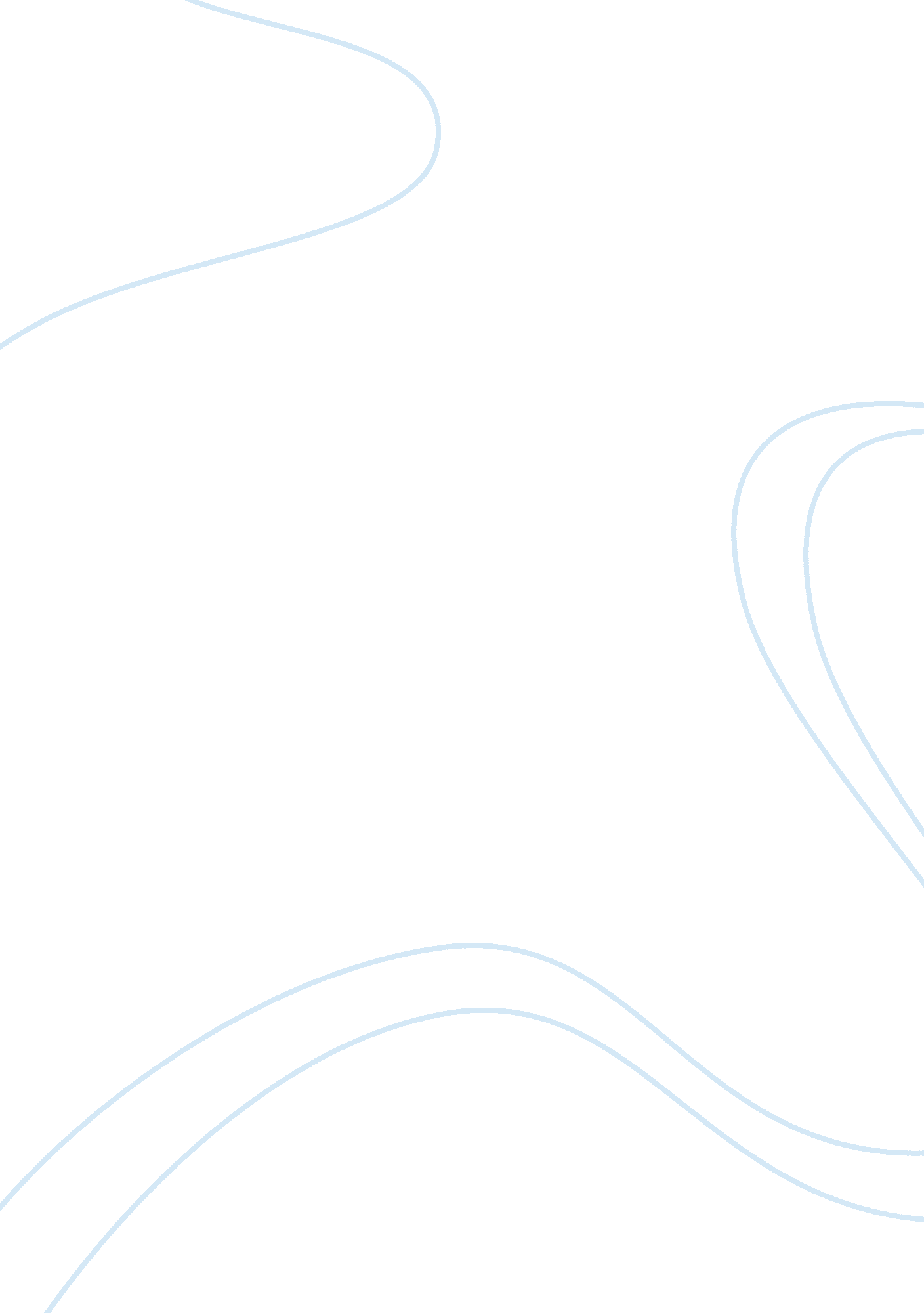 Corrigendum: dairy calves in uruguay are reservoirs of zoonotic subtypes of crypt...Health & Medicine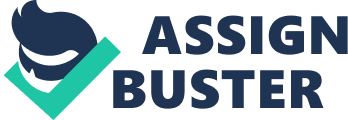 A Corrigendum on 
Dairy Calves in Uruguay Are Reservoirs of Zoonotic Subtypes of Cryptosporidium parvum and Pose a Potential Risk of Surface Water Contamination by Caffarena, R. D., Meireles, M. V., Carrasco-Letelier, L., Picasso-Risso, C., Santana, B. N., Riet-Correa, F., et al. (2020). Front. Vet. Sci. 7: 562. doi: 10. 3389/fvets. 2020. 00562 In the original article, there was an error in the acknowledgments section. The names of three persons and a staff group were omitted. A correction has been made to the acknowledgments: We also thank María Laura Casaux, Carlos Schild, Martín Fraga, and the staff from the Plataforma de Investigación en Salud Animal of INIA for their technical assistance. Acknowledgments We thank Elís Domingos Ferrari from Universidade Estadual Paulista, and Yisell Perdomo, María Laura Casaux, Carlos Schild, Martín Fraga, and the staff from the Plataforma de Investigación en Salud Animal of INIA for their technical assistance. The authors apologize for this error and state that this does not change the scientific conclusions of the article in any way. The original article has been updated. 